Министерство образования Иркутской областиГосударственное автономное профессиональное  образовательное учреждение Иркутской области«Братский профессиональный техникум»Специальность: 40.02.01 Право и организация социального обеспеченияКурсовая  работаТема:  Страховые пенсии по инвалидности                                                              Выполнена студентом группы                                                               Руководитель:                                                               Оценка ________________________Братск 2021ВведениеВ нашем обществе есть большое количество людей, которые сильно нуждаются в помощи и поддержке. Инвалиды – это особенная категория, которая имеет какие-либо физические или психологический отклонения, из-за которых эти люди не могут в полном объёме пользоваться всеми жизненными возможности и исполнять свои первичные потребностями. Социальная защита инвалидов, включая пенсионное обеспечение в Российской Федерации играет важную роль в законодательстве и гарантируется всем гражданам, независимо от пола, возраста или религиозной принадлежности, иными словами предоставляется по принципу социальной справедливости.Социальная защита граждан, рассматриваемых в данной курсовой работе осуществляется государством с помощью предоставления различных видов услуг, включая пенсию, которая будет рассмотрена. Инвалиды занимают большую численность среди граждан, нуждающихся в защите и помощи, поэтому государство должно уделять достаточно внимания людям, чьи возможности ограничены. Из этого следует, что социальная защита инвалидов в Российской Федерации должна совершенствоваться на законодательном уровне из-за многочисленности граждан данной категории, поэтому тема курсовой работы – «Страховые пенсии по инвалидности» является актуальной на данный момент, так как от неё зависит стабильность в государстве в целом, так как если не регулировать  на достойном уровне эту сферу – это может привести к увеличению в разы данной категории граждан. Объектом в курсовой работе будет являться реализация пенсионного обеспечения, направленного на инвалидов в Российской Федерации.Предметом курсовой работы будет являться система нормативно-правовых актов, регламентирующих пенсионное обеспечение инвалидов в Российской Федерации.Целью курсового работы является подробное рассмотрение пенсионного обеспечения инвалидов в Российской Федерации. Для достижения цели определены следующие задачи:1. Ознакомится с историей развития пенсионного обеспечения инвалидов в Российской Федерации.2. Изучить основные понятия и нормативно-правовые акты, регулирующие пенсионное обеспечение инвалидов в Российской Федерации.3. Разобрать работу органов, принимающих участие в пенсионном обеспечении инвалидов в Российской Федерации.4. Рассмотреть размер страховой пенсии по инвалидности в Российской Федерации.5. Разобрать порядок и условия назначения страховой пенсии по инвалидности в Российской Федерации.6. Изучить основные правовые проблемы пенсионного обеспечения инвалидов в России.При исследовании данной курсовой работы использовалась  различные учебные пособия,  нормативно-правовые акты действующие на территории Российской Федерации, научные статьи и другие достоверные и официальные источники по рассматриваемой теме.Рассматриваемая курсовая работа имеет практическую значимость, которая заключается в том, что на основании рассмотренного материала и сделанных на основании его выводов, данную работу можно использовать в качестве лекционного материала в учебных заведениях или для самостоятельного изучения лицам, заинтересованных в изучении темы социальной защиты инвалидов. ГЛАВА 1. Теоритическая основа пенсионного обеспечения инвалидов в Российской Федерации1.1. История развития пенсионного обеспечения инвалидов в РоссииИнвалидность – это проблема не только одного человека, но и государства в целом, так как это взаимоотношения массы к  людям с ограниченными возможностями. Такие люди существовали всегда. Раньше их защита ограничивалась лишь помощью сострадающих, церковных приходов, но со временем данная область социальной защиты, включая пенсионное обеспечение начала развиваться и на законодательном уровне. Далее разберем подробно историю развития социальной защиты и пенсионного обеспечения инвалидов в Российской Федерации.До начала правления Петра 1 социальная деятельность в России фактически существовала в форме помощи нуждающимся со стороны частных лиц и церкви. История говорит больше всего о милостыне и о богадельнях (т.е. богоугодных заведениях для призрения и содержания лиц, неспособных к труду), реже упоминается о выкупе пленных, о госпиталях и школах. Ещё в 996 году великий князь Владимир, проявляющий большую милость по отношению к сиротам, поручил попечение и надзор за оставшимися без родителей детьми духовенству. С этого времени государство, и церковь развивали систему призрения сирот, бедных и убогих. Но все эти меры носили эпизодический характер.В середине XVI в. впервые формулируется идея оказания помощи нуждающимся, и создаются реальные предпосылки для формирования системы государственного призрения. В 1551 году Стоглавый собор Русской православной церкви постановил просить, чтобы "благочестивый царь" повелел "всех прокаженных и престарелых описати по всем градам" и в них "устроити богадельни", поместив в последние "не могущих нигде главы преклонити".Постепенно в системе органов государственного управлении выделяются специализированные структуры, оказывающие помощь нуждающимся. При царе Михаиле Федоровиче все дела, относящиеся к призрению бедных, были сосредоточены в патриаршем приказе, который одновременно осуществлял контроль за содержанием богаделен, сиротских домов и других благотворительных учреждений; выделяя для этих целей остатки от патриарших и монастырских доходов. Вопросами оказание медицинской помощи ведал в то время особый аптекарский приказ. К этому периоду времени относятся первые попытки законодательного оформления остальных программ. При царе Алексее Михайловиче в 1650 году была издана Кормчая книга; имевшая законодательную силу и поручавшая церкви и духовенству заботиться о вдовах и сиротах.К концу XVI в. на Руси исторически сложились и развивались три основные направления благотворительности и оказания социальной помощи нуждающимся: государственная, земско-церковно-приходская и частная (личная). Весь последующий социально-исторический период времени: вплоть до 1917 года, благотворительность и попечительство в Российской империи развивалось именно в рамках этих трех основных направлений, изменялись формы и методы оказания помощи нуждающимся в зависимости от конкретных социально-экономических условий и особенностей социально-экономического развития государства."Значительный вклад в создание системы государственного призрения внес Пётр I. К числу его многочисленных заслуг перед Россией надо отнести и то, что он впервые признал обязанность государства по призрению бедных, больных, увечных, сирот и других категорий нуждающихся. Уже к 1718 году только в Москве было устроено более 90 богаделен, в которых проживало до 4500 нищих, слабых и увечных, получавших содержание от казны.Вопросами государственного призрения были посвящены многие указы Петра 1, Так, указ 1712 года обязывал организовывать во всех губерниях сети госпиталей "для самых увечных" и "зело престарелых" людей. Их постройка и содержание поручались магистратам.Указ 1715 года предписывал создавать при церквах в Москве и других городах специальные госпитали для "зазорных младенцев" (незаконнорожденных). Указ 1724 года повелевал провести в пределах империи перепись всех нищих, сирот больных и увечных, "которые работами себя прокормить не могут".Система государственного призрения Петра 1 включала в себя несколько элементов: осуждение нищенства и запрещение его; запрещение раздачи милостыни профессиональным нищим; задержание и преследование нищих; признание за государством права создавать в области призрения и помощи нуждающимся обязательные нормы и требовать их исполнения. А также система включала и определение мер собственного призрения и обязанностей по призрению (в том числе по отношению к бедным из лиц, служивших государству, главным образом солдатам, признание обязанностей, если не прямо государства, то, во всяком случае, таких общегосударственных институтов, как монастыри, и выделение на их призрение таких средств, которыми не располагают местные учреждения). Это установление можно рассматривать как начало создания системы льгот в отношении ветеранов, нуждающихся в помощи и поддержке государства; " обособление управления некоторыми специальными видами помощи нуждающимся (главным образом продовольствием и медицинской помощью).Существенные дополнения в эту систему были внесены в период правления Екатерины ТТ. В 1763 году при ее участии был открыт первый в России воспитательный дом - специализированное учреждение для призрения и воспитания детей. В каждой из российских губерний были созданы специальные государственные органы призрения (приказы). На них было возложено выполнение обширного круга задач - забота о народном образовании, оказание медицинской помощи, благотворительность, нравственное воспитание и преодоление пороков. Они занимались устройством народных школ, сиротских домов, больниц, убежищ для неизлечимо больных, богаделен, смирительных домов, заботились о безработных.При Екатерине II впервые были созданы специализированные типы благотворительных заведений, которые до учреждения приказов практически не существовали. Прежде госпитали нередко служили и богадельнями, и домами для неизлечимо больных, и больницами одновременно. Богадельни пополнялись и взрослыми, и детьми, здоровыми и больными, И только в последней четверти ХУНТ века в нашей стране сформировались так называемые чистые типы благотворительных заведений: сиротских домов и детских приютов, богаделен и домов для неизлечимо больных, больниц, домов работных, смирительных и для умалишенных.В условиях промышленной революции, положившей начало капитализму и ознаменовавшей собой переход к новым формам труда, социальная помощь основывается, в основном, на принципах общественного призрения филантропического характера.В дальнейшем эта концепция уступает место идеям обеспечения больным и инвалидам определенной степени экономической самостоятельности. Впервые появляется определение понятия "реабилитация", данное фон Бусом в книге "Система общего попечительства над бедными" (1903 г). Реабилитация в это время понимается как предоставление больным и инвалидам возможности трудиться. В то же время в научных исследованиях и в практической работе зарубежных стран преобладает идея, согласно которой больной или инвалид, прошедший курс реабилитации, дальнейшей своей деятельностью должен доказать право на социальную полноценность.К 1917 году в России действовали тысячи государственных и благотворительных заведений. Не везде эти учреждения функционировали одинаково хорошо. Но система работала, в этих домах, притонах, больницах и богадельнях бедные люди находили помощь, кусок хлеба, крышу над головой, добро. Через три месяца после Октябрьской революции 1917 года советской властью, взамен былой сети богаделен и домов призрения, были образованы органы социального обеспечения, в ведомстве которых создавались детские дома, дома инвалидов, престарелых. Понятие "благотворительность" было изъято из официального лексикона как христианский пережиток. В то же время политика государства в отношении инвалидов продолжала традицию рассматривать инвалидов как объект благотворительности и в основном сводилась к назначению им государственной пенсии или помещению в специализированные дома инвалидов,В СССР осуществлялись определенные меры по использованию профессиональных возможностей лиц с нарушенной трудоспособностью в условиях гарантированности социальной защиты со стороны государства. Вместе с тем, работа по профессиональной ориентации, образованию, производственной адаптации и трудоустройству инвалидов была недостаточной.То, что инвалид должен иметь те же права, что и здоровый человек, пользоваться теми же благами, не находило должного законодательного закрепления и практической реализации. Большинство инвалидов не могли реализовать ряд конституционных прав, в первую очередь из-за неприспособленности транспортных средств и строений для передвижения инвалидов-колясочников, неготовности, например, учебных заведений к их обучению, отсутствия учебных программ, отражающих специфику обучения инвалидов. С другой стороны, сохранившееся у граждан чувство сострадания часто оказывало инвалидам неоценимую помощь на бытовом уровне.Для оказания влияния на общественное мнение в отношении инвалидов и разработки рекомендаций правительствам по этой проблеме Организацией Объединенных Наций 1981 год был провозглашен Годом инвалида, а период 1983 - 1992 гг. - Десятилетием инвалидов. В начале отмеченного Десятилетия ООН также была принята "Всемирная программа действий в отношении инвалидов".В 1991 году в нашей стране был принят Закон "Об основных началах социальной защищенности инвалидов в СССР", в котором были закреплены основные принципы и направления решения проблемы инвалидов. В дальнейшем Российская Федерация, ориентируясь на достижения западной цивилизации, провозгласила себя правовым и социальным государством, привела конституцию страны и федеральное законодательство в соответствие с международными стандартами уважения прав человека, и в первую очередь с принятыми Генеральной Ассамблеей ООН Всеобщей декларацией прав человека 1948 года. Декларацией социального прогресса и развития 1969 года. Декларацией прав инвалида 1975 года, Стандартными правилами обеспечения равных возможностей для инвалидов 1993 года. Всемирной программой действий в отношении инвалидов и др.В нашей стране были разработаны и приняты законодательные акты по проблемам инвалидов, адаптированные к новым реалиям. В Указах Президента Российской Федерации 1992 - 1996 гг. изложена программа действий, направленных на поэтапное решение проблемы инвалидов. В 1995 году принят Федеральный закон "О социальной защите инвалидов в Российской Федерации", в котором впервые в отечественном законодательстве приоритетом социальной политики государства в отношении инвалидов становится реабилитация, т.е. система медицинских, психологических, педагогических, социально-экономических мероприятий, направленных на устранение и возможно более полную компенсацию ограничений жизнедеятельности, вызванных нарушением здоровья со стойким расстройством функций организма, а также пенсионное обеспечение инвалидов. Основными задачами являются восстановление социального статуса инвалида, достижение им материальной независимости и его социальная адаптация. Для выполнения данных задач были приняты постановления по вопросам об учреждении органов медико-социальной экспертизы, о признании лица инвалидом, об индивидуальной программе реабилитации инвалида, образовательных аспектах инвалидов и другие.Далее подробно рассмотрим основные понятия и нормативно-правовые акты, регулирующие пенсионное обеспечение инвалидов в Российской Федерации.1.2. Основные понятия и нормативно-правовые акты, регулирующие пенсионное обеспечение инвалидовВ соответствии с законодательством Российской Федерации инвалид – это лицо, которое имеет какие-либо нарушения здоровья, которые ведут за собой стойкие расстройства функций организма, которые в свою очередь обусловлены заболеваниями, последствиями травм или дефектами, приводящими к ограничению жизнедеятельности и вызывающее необходимость его социальной защиты. Инвалидность в России — это термин, объединяющий различные нарушения, ограничения активности и возможного участия в жизни общества. Статистика по итогам 2020 года показала общую численность людей с инвалидностью проживающих в России - 11 875 496 человек, из которых 687 718 дети.Под понятием ограничение жизнедеятельности понимают полную или частичную утрату лицом способности или возможности обслуживать самого себя, самостоятельно осуществлять передвижения, ориентироваться, общаться контролирую своё поведение, а также заниматься обучение или трудовой деятельностью. Лицам, с ограниченными возможностями присваивается группа инвалидности в зависимости от степени расстройств функций организма. Лица, не достигшие восемнадцатилетнего возраста считаются категорией «ребенком-инвалид».   Граждане признаются инвалидами федеральными учреждениями медико-социальной экспертизы, порядок и условия признания которых устанавливаются в соответствии с законодательством Российской Федерации. Граждане, признанные инвалидами имеют права на социальную защиту.Медико-социальная экспертиза  - это система определенных действий, при выполнении которых лицо признают или не признают инвалидом и определяют в установленном порядке потребности освидетельствуемого лица в мерах социальной защиты, включая реабилитацию, на основе оценки ограничений жизнедеятельности, вызванных стойким расстройством функций организма. Она осуществляется исходя из комплексной оценки состояния организма на основе анализа клинико-функциональных, социально-бытовых, профессионально-трудовых, психологических данных освидетельствуемого лица с использованием классификаций и критериев, разрабатываемых и утверждаемых в порядке, определяемом федеральным органом исполнительной власти, осуществляющим функции по выработке и реализации государственной политики и нормативно-правовому регулированию в сфере социальной защиты населения.Социальная защита инвалидов – это система гарантированных государством Российской Федерации мер социальной поддержки, в том числе экономических (включая пенсионное обеспечение) и правовых, которые обеспечивают инвалидам условия для преодоления имеющихся проблем с целью создания им равных возможностей по отношению к другим гражданам.Социальная поддержка инвалидов – это система мер, которые помогают гражданам с ограниченными возможностями почувствовать себя равными по отношению к другим людям. В социальную поддержку не включено пенсионное обеспечение инвалидов, данный вид социального обеспечения рассматривается отдельно.Российское законодательство в рассматриваемой сфере на данный момент максимально приближено к законам и принципам, принятым во всем мире по отношению к остальным этапам становления системы социальной защиты инвалидов. На протяжении многих лет эта система развивалась и вот, наконец, пришла к нынешнему законодательству и нормативно-правовым актам, регулирующим социальную защиту инвалидов на сегодняшний день. Хоть на данный момент система не является идеальной, так как в обществе до сих пор существует масса барьеров, трудностей между обычными людьми и лицами с ограниченными возможностями, но следуют упомянуть, что в целом социальное отношение к инвалидам постепенно изменяется в лучшую сторону – это выражено тем, что взамен невнимания и отвержения пришли признание их прав, достоинства и попыток обеспечить их полноценным участием в жизни общества. Законодательное укрепление перечисленных положительных изменений можно увидеть в различных действующих нормативно-правовых актах Российской Федерации.Основным нормативно-правовым актом, закрепляющим права инвалидов, в том числе на пенсионное обеспечение  является Конституция Российской Федерации, в которой на уровне со всеми они имеют права на получение образования, выражения собственных мнений и убеждений, вероисповеданий и других прав.Также к основным нормативно-правовым актам, которые регулируют социальную защиту инвалидов в Российской Федерации относится Федеральный закон "О социальной защите инвалидов в Российской Федерации" от 24.11.1995 N 181-ФЗ. Им установлены основные понятия по данной теме, рассмотрена работа  органов, которые участвуют в социальной защите и признании лица инвалидом, а также реабилитация и обеспечение жизнедеятельности инвалидов. Важными являются и "Трудовой кодекс Российской Федерации" от 30.12.2001 N 197-ФЗ (ред. от 29.12.2020) который обязывает снисходительно относится к данной категории граждан, уважать и поддерживать их права. Федеральный закон "О ветеранах" от 12.01.1995 N 5-ФЗ устанавливает права и социальную поддержку инвалидов, относящихся к категориям инвалидов войны и боевых действий.Постановлением Правительства РФ от 20.02.2006 N 95 (ред. от 26.11.2020) "О порядке и условиях признания лица инвалидом" устанавливаются правила признания лица инвалидом, а именно условия признания гражданина инвалидом, порядок направления гражданина на медико-социальную экспертизу, порядок проведения медико-социальной экспертизы гражданина, порядок переосвидетельствования инвалида, порядок обжалования решений бюро, главного бюро, Федерального бюро, а также установлен перечень заболеваний, дефектов, необратимых морфологических изменений, нарушений функций органов и систем организма, а также показаний и условий в целях установления группы инвалидности и категории "Ребенок-инвалид". К основным нормативно правовым актам, которые регулируют пенсионное обеспечение инвалидов (именно выплату страховой пенсии) на территории Российской Федерации относится Федеральный закон "О страховых пенсиях" от 28.12.2013 N 400-ФЗ, в котором рассматриваются условия назначения, страховой стаж и размеры выплат. А также существуют и другие нормативно-правовые акты, которые помогают в регулировании вопросов социальной защиты инвалидов, включая пенсионное обеспечение в Российской Федерации, к ним можно отнести нормативно-правовые акты на уровне субъектов РФ и даже организаций (например, Устав какой-либо организации, в которой работает инвалид).В заключение первой главы курсовой работы можно сказать, что в ней было рассмотрено развитие социальной защиты, включая пенсионное обеспечение инвалидов в Российской Федерации с давних времен, основные понятия и нормативно-правовые акты, регулирующие рассматриваемую тему. На основании рассмотренного материала инвалидами являются граждане с ограниченными возможностями, имеющие отклонения как физические, так и психологические. Подразделяются на три группы инвалидности, а также имеют особую категорию «дети-инвалиды». Они чрезвычайно нуждаются в поддержке не только государства, но и общества в целом. Ведь гражданам с ограниченными возможностями необходимо чувствовать себя нужными, это помогает им в выздоровлении, каждому из нас необходимо помочь  при возможности, не оставаться в стороне и уж конечно не пытаться ущемлять каким-либо образом их права. На данный момент государство предоставляет различные виды социальной поддержки и пенсионное обеспечение данной категории граждан, но нам определенно есть к чему стремиться, так как в экономическом плане положение не достаточно развито, как хотелось бы. И, к сожалению, на практике получение инвалидности бывает затруднительным процессом, который к тому же не все могут пройти. Далее рассмотрим подробно органы, принимающие участие в социальной защите и в назначении пенсии по инвалидности в Российской Федерации.ГЛАВА 2. Особенности пенсионного обеспечения инвалидов в Российской Федерации2.1. Органы, принимающие участие в назначении пенсии по инвалидностиРассматривая органы, которые участвуют в предоставлении социальной защиты и назначении пенсии инвалидам в Российской Федерации  необходимо рассмотреть сначала работу Бюро медико-социальной экспертизы, так как данный орган помогает добиться статуса инвалида, который в свою очередь даёт право на получение пенсии по инвалидности.Бюро медико-социальной экспертизы – это орган, который занимается одним из видов медицинской экспертизы. Проводимая им экспертиза устанавливает причину и группу инвалидности, степень утраты трудоспособности, определяет виды, объем, сроки проведения реабилитации, меры социальной защиты, дает рекомендации по трудовому устройству граждан. Вопросы по её проведению также урегулированы Федеральным законом от 24.11.1995 № 181-ФЗ “О социальной защите инвалидов в Российской Федерации”.Полномочия по организации деятельности федеральных государственных учреждений МСЭ возложены на Федеральное медико-биологическое агентство России.Государственная служба медико-социальной экспертизы в соответствии с законодательством Российской Федерации организуется в системе органов социальной защиты населения для проведения медико-социальной экспертизы лиц, нуждающихся в этом. Существует два вида учреждений подобного типа: бюро медико-социальной экспертизы (БМСЭ) и главное бюро медико-социальной экспертизы (ГБМСЭ).В зависимости от уровня, структуры заболеваемости и инвалидности образуются бюро общего, специализированного (для проведения медико-социальной экспертизы больных с различными заболеваниями, дефектами и последствиями травм, для лиц до 16 лет) или смешанного профиля.В своей деятельности учреждения медико-социальной экспертизы руководствуются федеральными законами, указами и распоряжениями Президента Российской Федерации, постановлениями и распоряжениями Правительства РФ, законами субъектов РФ, иными нормативными правовыми актами, а также положением о БМСЭ и ГБМСЭ, которые при установлении инвалидности руководствуются Положением о признании лица инвалидом, утвержденным Правительством РФ (№ 965 от 13.08.96).БМСЭ и ГБМСЭ функционируют на стыке здравоохранения, социального страхования и социального обеспечения.Свою деятельность БМСЭ и ГБМСЭ осуществляют во взаимодействии с органами социальной защиты населения, учреждениями здравоохранения, службой занятости и другими органами и учреждениями, осуществляющими деятельность в сфере медико-социальной реабилитации инвалидов, а также представителями общественных организаций инвалидов.Решение об установлении инвалидности принимается коллегиально простым большинством голосов специалистов, проводивших медико-социальную экспертизу, и является обязательным для исполнения соответствующими органами государственной власти, органами местного самоуправления, а также организациями всех форм собственности.БМСЭ и ГБМСЭ создаются, реорганизуются и ликвидируются по решению органов исполнительной власти субъектов РФ в порядке, установленном законодательством РФ.Расходы на их содержание производятся за счет средств бюджетов субъектов РФ. Количество БМСЭ и ГБМСЭ, а также их профили и штаты устанавливаются органами исполнительной власти субъектов РФ.К основным задачам БМСЭ и ГБМСЭ относят: определение группы инвалидности, ее причин (обстоятельств и условий возникновения), сроков и времени наступления инвалидности, потребности инвалидов в различных видах социальной защиты; разработка индивидуальных программ реабилитации инвалидов, содействие в реализации мероприятий социальной защиты инвалидов, включая их реабилитацию, и оценка эффективности этих мероприятий; формирование данных государственной системы учета инвалидов, изучение состояния, динамики инвалидности и фактов, к ней приводящих; участие в разработке комплексных программ в области профилактики инвалидности, медико-социальной экспертизы, реабилитации и социальной защиты инвалидов.Решение о признании гражданина инвалидом либо об отказе в признании его инвалидом принимается простым большинством голосов специалистов, проводивших МСЭ, на основе обсуждения результатов МСЭ. Решение объявляется гражданину (его законному представителю) в присутствии всех специалистов, проводивших экспертизу, которые в случае необходимости дают по нему разъяснения.По результатам МСЭ составляется акт, который подписывается руководителем бюро и специалистами, принимавшими решение, а затем заверяется печатью. Заключения консультантов, привлекаемых к проведению МСЭ, перечень документов и основные сведения, послужившие основанием для принятия решения, заносятся в акт МСЭ или приобщаются к нему. Лицу, признанному инвалидом выдается соответствующая справка (см. Приложение 1).Также одним из важных органов является Пенсионный фонд Российской Федерации - это самостоятельное финансово-кредитное учреждение, осуществляющее свою деятельность в соответствии с законодательством Российской Федерации и положением, регулирующим свою работу.Граждане могут обратиться за назначением пенсии в любое время после возникновения права на нее. Заявление о назначении пенсии (см. Приложение 2) может быть подано гражданином в территориальный орган Пенсионного фонда России, компетенция которого регулируется соответствующим нормативно-правовым актом, по своему выбору, либо в многофункциональный центр предоставления государственных и муниципальных услуг по месту жительства гражданина (далее – МФЦ),  в случае, если между территориальным органом Пенсионного фонда Российской Федерации и многофункциональным центром предоставления государственных и муниципальных услуг заключено соглашение о взаимодействии и подача указанного заявления предусмотрена перечнем государственных и муниципальных услуг, предоставляемых в многофункциональном центре, установленным соглашением, либо по почте.К ведению федеральных органов государственной власти в области социальной защиты инвалидов относятся: определение государственной политики в отношении инвалидов; принятие федеральных законов и иных нормативных правовых актов Российской Федерации о социальной защите инвалидов (в том числе регулирующих порядок и условия предоставления инвалидам единого федерального минимума мер социальной защиты); государственный контроль (надзор) за исполнением требований законодательства Российской Федерации о социальной защите инвалидов; заключение международных договоров (соглашений) Российской Федерации по вопросам социальной защиты инвалидов; установление общих принципов организации и осуществление медико-социальной экспертизы и реабилитации, абилитации инвалидов; разработка и реализация федеральных целевых программ в области социальной защиты инвалидов, контроль за их исполнением; утверждение и финансирование федерального перечня реабилитационных мероприятий, технических средств реабилитации и услуг, предоставляемых инвалиду; создание федеральных учреждений медико-социальной экспертизы, осуществление контроля за их деятельностью; координация научных исследований, финансирование научно-исследовательских и опытно-конструкторских работ по проблемам инвалидности и инвалидов; формирование показателей федерального бюджета по расходам на социальную защиту инвалидов, а также определение основных требований к оснащению (оборудованию) специальных рабочих мест для трудоустройства инвалидов с учетом нарушенных функций и ограничений их жизнедеятельности.Далее рассмотрим размер страховой пенсии по инвалидности в Российской Федерации.2.2. Размер страховой пенсии по инвалидностиВ Российской Федерации по состоянию на 1 января 2021 г. проживает свыше 12,1  млн. инвалидов. В последние годы наблюдается тенденция к снижению численности лиц с ограниченными возможностями совершеннолетнего возраста, а вот численность детей-инвалидов увеличивается. Данная ситуация указывает на наличие проблем в обществе, с которыми связан данный прирост в отношении детей-инвалидов. Это может быть связано с различными фактами, включая плохую экологию, продукты питания, а также ведение непристойного образа жизни нынешней молодежи.Как известно, в России наличие инвалидности зачастую бывает непросто доказать. Люди, имеющие необратимые изменения в организме, из года в год проходят медико-социальную экспертизу (МСЭ) для установления им группы инвалидности – 1 группа, самая тяжелая, устанавливается сроком на 2 года, а 2 и 3 группы сроком на 1 год. От категории присвоенной группы инвалидности будет зависеть размер финансовых выплат, включая пенсии, перечень льгот и социальных услуг.На данный момент  развития экономики находится в кризисном положении, происходит постоянный рост цен и обесценивание национальной валюты. В связи с этим существование инвалидов в России затрудняется с каждым годом потому, что индексирование пенсий и пособий происходит медленнее роста инфляции. Законодательство предусматривает обширный перечень прав и льгот для социальной защиты инвалидов, но, как показывает практика, заставить работать бюрократическую систему в России весьма непросто, поэтому многие граждане даже не пытаются получить от государства то, что положено им по закону.Пенсии по инвалидности зависят от группы инвалидности, каждая имеет свои размеры, которые в свою очередь ежегодно индексируются государством.Страховая пенсия по инвалидности рассчитывается индивидуально в каждом случае.  Она имеет две части – фиксированную и накопительную. Размер фиксированной части в 2021 году определен на законодательном уровне и зависит от определенных условий (см. Приложение 3). По состоянию на 01.01.2021 размер фиксированной выплаты к страховой пенсии по инвалидности I группы составляет 11372 рубля 50 копеек в месяц, II группы - 5686 рублей 25 копеек в месяц. Фиксированная выплата к страховой пенсии по инвалидности III группы составляет 2843 рубля 13 копеек (50% от 5686 рублей 25 копеек).  А размер накопительной части определяется по формуле, в основу которой входит индивидуальный пенсионный коэффициент (ИПК) и стоимость пенсионного балла (СПБ) (см. Приложение 4).  ИПК зависит пропорционально от стажа работы, а СПБ определяется на государственном уровне и меняется ежегодно. В 2021 году СПБ составляет 98 рублей 86 копеек.Размер фиксированной выплаты к страховой пенсии подлежит ежегодной индексации с 1 февраля на индекс роста потребительских цен за прошедший год. Но ежегодно с 1 апреля Правительство Российской Федерации вправе принять решение о дополнительном увеличении размера фиксированной выплаты к страховой пенсии с учетом роста доходов Пенсионного фонда Российской Федерации. Коэффициент индексации (дополнительного увеличения) размера фиксированной выплаты к страховой пенсии определяется Правительством Российской Федерации.Опираюсь на статистику к 2021 году и статистику прошлых лет можно сделать вывод, что общее количество инвалидов в стране начало уменьшаться. Это может быть связано с улучшением медицины, условий труда и общества в целом. Государство пытается улучшить положение данной категории граждан, но, к сожалению, в связи с затруднительной экономикой в стране это не является весьма эффективным. Далее рассмотрим порядок признания лица инвалидом и условия назначения страховой пенсии по инвалидности.2.3. Порядок признания лица инвалидом и условия назначения страховой пенсии по инвалидностиПорядок и условия назначения видов социальной защиты инвалидов в Российской Федерации в основном регламентируется 2 основными нормативно-правовыми актами. К ним относится Постановление Правительства РФ от 20.02.2006 N 95 (ред. от 26.11.2020) "О порядке и условиях признания лица инвалидом", а также Федеральный закон "О социальной защите инвалидов в Российской Федерации" от 24.11.1995 N 181-ФЗ. Условия назначения страховой пенсии по инвалидности регламентируются Федеральным законом "О страховых пенсиях" от 28.12.2013 N 400-ФЗ.В соответствии с вышеупомянутыми нормативно-правовыми актами к условиям, влияющим на признания лица инвалидов относятся следующие: нарушение здоровья со стойким расстройством функций организма, обусловленное заболеваниями, последствиями травм или дефектами; ограничение жизнедеятельности (полная или частичная утрата гражданином способности или возможности осуществлять самообслуживание, самостоятельно передвигаться, ориентироваться, общаться, контролировать свое поведение, обучаться или заниматься трудовой деятельностью); а также необходимость в мерах социальной защиты, включая реабилитацию и абилитацию.Но также следует отметить, что наличие одного из указанных условий не дает достаточного основания для признания гражданина инвалидом. В зависимости от степени выраженности стойких расстройств функций организма, возникших в результате заболеваний, последствий травм или дефектов, гражданину, признанному инвалидом, устанавливается I, II или III группа инвалидности, а гражданину в возрасте до 18 лет - категория "ребенок-инвалид". Инвалидность I группы устанавливается на 2 года, II и III групп - на 1 год. Категория "ребенок-инвалид" устанавливается сроком на 1 год, 2 года, 5 лет, до достижения гражданином возраста 14 лет либо 18 лет.Инвалидность устанавливается до 1-го числа месяца, следующего за месяцем, на который назначено проведение очередной медико-социальной экспертизы гражданина (переосвидетельствования).Признание гражданина инвалидом происходит по определенным причинам, к которым относится общее заболевание, трудовое увечье, профессиональное заболевание, инвалидность с детства, инвалидность с детства вследствие ранения (контузии, увечья), связанная с боевыми действиями в период Великой Отечественной войны 1941 - 1945 годов, военная травма, заболевание получено в период военной службы, заболевание радиационно обусловленное получено при исполнении обязанностей военной службы (служебных обязанностей) в связи с катастрофой на Чернобыльской АЭС, заболевание связано с катастрофой на Чернобыльской АЭС, заболевание, полученное при исполнении иных обязанностей военной службы (служебных обязанностей), связано с катастрофой на Чернобыльской АЭС, заболевание связано с аварией на производственном объединении "Маяк", заболевание, полученное при исполнении иных обязанностей военной службы (служебных обязанностей), связано с аварией на производственном объединении "Маяк", заболевание связано с последствиями радиационных воздействий, заболевание радиационно обусловленное получено при исполнении обязанностей военной службы (служебных обязанностей) в связи с непосредственным участием в действиях подразделений особого риска, заболевание (ранение, контузия, увечье), полученное лицом, обслуживавшим действующие воинские части Вооруженных Сил СССР и Вооруженных Сил Российской Федерации, находившиеся на территориях других государств в период ведения в этих государствах боевых действий, инвалидность вследствие ранения (контузии, увечья), полученного в связи с участием в боевых действиях в составе отрядов самообороны Республики Дагестан в период с августа по сентябрь 1999 г. в ходе контртеррористических операций на территории Республики Дагестан, а также иные причины, которые установлены в соответствии с законодательством Российской Федерации.При наличии определенных законом условий гражданин имеет право обратиться в учреждение медико-социальной экспертизы для признания его инвалидом. Далее рассмотрим порядок направления и проведения данной экспертизы.Первым делом гражданин направляется на медико-социальную экспертизу медицинской организацией независимо от ее организационно-правовой формы, органом, осуществляющим пенсионное обеспечение, либо органом социальной защиты населения с письменного согласия гражданина (его законного или уполномоченного представителя). После чего медицинская организация направляет гражданина на медико-социальную экспертизу после проведения необходимых диагностических, лечебных и реабилитационных или абилитационных мероприятий при наличии данных, подтверждающих стойкое нарушение функций организма, обусловленное заболеваниями, последствиями травм или дефектами.В направлении на медико-социальную экспертизу медицинской организацией указываются данные о состоянии здоровья гражданина, отражающие степень нарушения функций органов и систем, состояние компенсаторных возможностей организма, сведения о результатах медицинских обследований, необходимых для получения клинико-функциональных данных в зависимости от заболевания в целях проведения медико-социальной экспертизы, и проведенных реабилитационных или абилитационных мероприятий.Перечень медицинских обследований, необходимых для получения клинико-функциональных данных в зависимости от заболевания в целях проведения медико-социальной экспертизы, утверждается Министерством труда и социальной защиты Российской Федерации и Министерством здравоохранения Российской Федерации.Орган, осуществляющий пенсионное обеспечение, а также орган социальной защиты населения вправе направлять на медико-социальную экспертизу гражданина, имеющего признаки ограничения жизнедеятельности и нуждающегося в социальной защите, при наличии у него медицинских документов, подтверждающих нарушения функций организма вследствие заболеваний, последствий травм или дефектов. Они несут ответственность за достоверность и полноту сведений, указанных в направлении на медико-социальную экспертизу, в порядке, установленном законодательством Российской Федерации.В случае если медицинская организация, орган, осуществляющий пенсионное обеспечение, либо орган социальной защиты населения отказали гражданину в направлении на медико-социальную экспертизу, ему выдается справка, на основании которой гражданин (его законный или уполномоченный представитель) имеет право обратиться в бюро самостоятельно. На основании этого специалисты бюро также проводят осмотр гражданина и по его результатам составляют программу дополнительного обследования гражданина и проведения реабилитационных или абилитационных мероприятий, после выполнения которой рассматривают вопрос о наличии у него ограничений жизнедеятельности.Формирование и передача направления на медико-социальную экспертизу в бюро, передача сведений о результатах медицинских обследований, необходимых для получения клинико-функциональных данных в зависимости от заболевания в целях проведения медико-социальной экспертизы в бюро, и возврат бюро в медицинскую организацию направления на медико-социальную экспертизу, в случае если оно не содержит полного объема медицинских обследований по перечню медицинских обследований, необходимых для получения клинико-функциональных данных в зависимости от заболевания в целях проведения медико-социальной экспертизы, а также формирование и передача в медицинскую организацию сведений о результатах проведенной медико-социальной экспертизы в форме электронного документа или на бумажном носителе осуществляются с учетом требований законодательства Российской Федерации в области персональных данных и соблюдением врачебной тайны.Данная экспертиза гражданина проводится в бюро по месту жительства (по месту пребывания, по месту нахождения пенсионного дела инвалида, выехавшего на постоянное жительство за пределы Российской Федерации). В спорных или необходимых в соответствии с законодательством Российской Федерации медико-социальная экспертиза проводится в главном бюро.Также медико-социальная экспертиза может проводиться на дому в случае, если гражданин не может явиться в бюро (главное бюро, Федеральное бюро) по состоянию здоровья, что подтверждается заключением врачебной комиссии медицинской организации, или по месту нахождения гражданина в медицинской организации, оказывающей медицинскую помощь в стационарных условиях, в организации социального обслуживания, оказывающей социальные услуги в стационарной форме, в исправительном учреждении, или заочно по решению соответствующего бюро.В некоторых случаях может приняться решение о заочном освидетельствовании. При решении бюро (главного бюро, Федерального бюро) о заочном освидетельствовании гражданина учитываются следующие условия: проживание гражданина в отдаленной и (или) труднодоступной местности, или в местности со сложной транспортной инфраструктурой, или при отсутствии регулярного транспортного сообщения, а также тяжелое общее состояния гражданина, препятствующее его транспортировке.Важно то, что медико-социальная экспертиза проводится с письменного согласия гражданина (его законного или уполномоченного представителя) и по заявленной цели, к которым относятся следующие: установление группы инвалидности; установление категории "ребенок-инвалид"; установление причин инвалидности; установление времени наступления инвалидности; установление срока инвалидности; определение степени утраты профессиональной трудоспособности в процентах, а также иные цели, установленные законодательством Российской Федерации. Проводится рассматриваемая экспертиза специалистами бюро (главного бюро, Федерального бюро) путем обследования гражданина, изучения представленных им документов, анализа социально-бытовых, профессионально-трудовых, психологических и других данных гражданина на протяжении которой ведется протокол.Решение о признании гражданина инвалидом либо об отказе в признании его инвалидом принимается простым большинством голосов специалистов, проводивших медико-социальную экспертизу, на основе обсуждения результатов его медико-социальной экспертизы. Оно объявляется гражданину, проходившему медико-социальную экспертизу (его законному или уполномоченному представителю), в присутствии всех специалистов, проводивших медико-социальную экспертизу, которые в случае необходимости дают по нему разъяснения.По результатам медико-социальной экспертизы гражданина составляется акт, который подписывается руководителем соответствующего бюро (главного бюро, Федерального бюро) и специалистами, принимавшими решение, а затем заверяется печатью. Заключения консультантов, привлекаемых к проведению медико-социальной экспертизы, перечень документов и основные сведения, послужившие основанием для принятия решения, заносятся в акт медико-социальной экспертизы гражданина или приобщаются к нему.После завершения всего процесса гражданину, признанному инвалидом, специалистами бюро (главного бюро, Федерального бюро), проводившими медико-социальную экспертизу, разрабатывается индивидуальная программа реабилитации или абилитации.Также важно отметить момент, что страховая пенсия по инвалидности устанавливается на основании сведений об инвалидности, в том числе в зависимости от группы инвалидности, но независимо от причины инвалидности, продолжительности страхового стажа застрахованного лица, продолжения инвалидом трудовой и (или) иной деятельности, а также от того, наступила ли инвалидность в период работы, до поступления на работу или после прекращения работы. В случае, если у лица, признанного инвалидом полностью отсутствует страховой стаж устанавливается социальная пенсия по инвалидности в соответствии с Федеральным законом от 15 декабря 2001 года N 166-ФЗ "О государственном пенсионном обеспечении в Российской Федерации".Пенсия по инвалидности выплачиваются ежемесячно. Пенсионер вправе выбрать по своему усмотрению организацию, которая будет заниматься доставкой пенсии, а также способ ее получения (см. Приложение  5).Для выбора способа доставки или его изменения, необходимо уведомить об этом ПФР, любым удобным способом: письменно, подав заявление непосредственно в территориальный орган ПФР либо многофункциональный центр (бланк заявления о доставке пенсии); в электронном виде, подав соответствующее заявление через «Личный кабинет» на «Едином портале государственных и муниципальных услуг (функций)» и сайте ПФР.Далее рассмотрим основные правовые проблемы пенсионного обеспечения инвалидов.2.4. Основные правовые проблемы пенсионного обеспечения инвалидовПенсионное обеспечение инвалидов в Российской Федерации  находится на достаточно урегулированном государством уровне, но и в данной сфере на практике встречаются пробелы в праве. В ходе работы над данной темой был выявлен ряд проблем правового регулирования пенсионного обеспечения инвалидов на территории Российской Федерации.Из разобранного материала в ходе работы было выяснено то, что  закрепленное в Федеральном законе «О социальной защите инвалидов в Российской Федерации» 20 лет назад определение понятия «инвалид» в настоящее время устарело и перестало соответствовать современным нормативным актам, поскольку в нем не указывается на такой элемент инвалидности, как неприспособленность к инвалиду внешней среды. В связи с этим необходимо разработать новое определение.При этом, понятия – «инвалид» и «инвалидность» нельзя расценивать как равнозначные в связи с тем, что «одно из них характеризует субъект, личность, а второе – особое состояние здоровья или даже социальную категорию». Таким образом в законодательстве должны быть определены оба понятия.С учетом вышеизложенного можно дать следующее определение: инвалид – это лицо, имеющее установленное заключением медико-социальной экспертизы изменение здоровья вследствие стойкого нарушения функций и систем организма, приводящее к ограничению жизнедеятельности, выражающемуся в полной или частичной утрате возможности самостоятельно осуществлять бытовую, общественную и профессиональную деятельность, а также к снижению приспособляемости к социальной среде и вызывающее необходимость его социальной защиты.
Понятие «инвалид» определяет лицо, обладающее определенными свойствами. Понятие «инвалидность» должно отражать свойства лица, определяемого как инвалид.Следовательно, исходя из сформулированного определения «инвалид» для закрепления в нормативно-правовых актах можно предложить следующее определение «инвалидности»: инвалидность – это изменение здоровья человека вследствие стойкого нарушения функций и систем организма, приводящее к ограничению жизнедеятельности, выражающемуся в полной или частичной утрате возможности самостоятельно осуществлять бытовую, общественную и профессиональную деятельность, а также к снижению приспособляемости к социальной среде и вызывающее необходимость его социальной защиты.Также обращает на себя внимание проблема связанная с тем, что согласно под. «б» п. 6 Приказа Министерства труда и социальной защиты РФ от 11 октября 2012 г. № 310н «Об утверждении Порядка организации и деятельности федеральных государственных учреждений медико-социальной экспертизы» главное бюро медицинско-социальной экспертизы вправе проводить по собственной инициативе повторное освидетельствование граждан, прошедших первичное освидетельствование в порядке осуществления контроля.Данная норма корреспондирует п. 39 Постановления Правительства «О порядке и условиях признания лица инвалидом», согласно которому предусмотрено переосвидетельствование инвалидов в порядке контроля, осуществляемого вышестоящими бюро. Однако порядок реализации данных норм порождает множество вопросов. Порядок реализации данных норм порождает множество вопросов.Во-первых, законодательство не устанавливает основания для повторного освидетельствования.Во-вторых, остается не разрешенным вопрос о том, будут ли компенсированы инвалиду расходы на проезд, проживание и питание, связанные с таким освидетельствованием, поскольку вышестоящие бюро могут находиться в другом районе субъекта Российской Федерации или даже в другом субъекте (Федеральное бюро), а для освидетельствования по общему правилу требуется личное присутствие гражданина. Для лица, которое должно пройти повторное освидетельствование, зачастую имеющего в качестве единственного источника существования лишь пенсию по инвалидности, это повлечет такие расходы, понести которые оно просто не сможет.В-третьих, в случае отмены решения нижестоящего бюро в связи с необоснованным признанием им лица инвалидом также возникают вопросы о компенсации ущерба, причиненного органам социального обеспечения. Будет ли такая обязанность возлагаться на бюро медико-социальной экспертизы, принявшее необоснованное решение, остается неясным.Таким образом, подводя итог настоящему пункту, можно сделать вывод о том, что на сегодняшний день законодательную базу посвященную пенсионному обеспечению инвалидов нельзя считать достаточно разработанной. Правовое регулирование пенсионного регулирования содержит пробелы, которые отрицательно сказываются на наиболее незащищенной категории граждан нашей страны – инвалидах.В заключение второй главы курсовой работы необходимо отметить, что в ней были рассмотрены органы, принимающие участие в назначении пенсии по инвалидности, размер страховой пенсии, порядок признания лица инвалидом и условия назначения страховой пенсии по инвалидности, а также основные правовые проблемы пенсионного обеспечения инвалидов. На основании изученного материала можно сказать, что социальная защита и пенсионное обеспечение инвалидов в Российской Федерации является поддерживаемой государством сферой, так как оно стремиться предоставить гражданам указанной категории достойный образ жизни, ускорить процесс их выздоровления или  возвращение в общество. Но к сожаления имеется и обратная негативная сторона, к которой можно отнести экономическое положение, а также сам процесс достижения гражданами правового статуса инвалида, которые дает право на получение гарантий и материальной поддержки.ЗаключениеВ заключение курсовой работы необходимо отметить, что в ней были рассмотрены история развития социальной защиты, включая пенсионное обеспечение инвалидов, основные понятия и нормативно-правовые акты, регулирующие пенсионное обеспечение инвалидов в Российской Федерации, а также органы, принимающие участие в назначении пенсии по инвалидности в Российской Федерации,  порядок признания лица инвалидом и условия назначения страховой пенсии по инвалидности в Российской Федерации, основные правовые проблемы пенсионного обеспечения инвалидов.Социальная защита, включая пенсионное обеспечение инвалидов в государстве должна развиваться и этой сфере необходимо много внимания со стороны законотворческого процесса, так как защита данной категории людей является залогом стабильного и развитого общества в целом. Достойное развитие данной области говорит о хорошем развитии экономики страны. Людям, с ограниченными возможностями чрезвычайно важна поддержка, так как они находится в физическом и (или) психологическом тяжелом положении. Развитие пенсионного обеспечения являлось крайне сложным, важным и очень долгим. Оно началось с давних времен и продолжалось на протяжении долгих лет. На данный момент на территории Российской Федерации существуют различные нормативно-правовые акты, которые регулируют сферу пенсионного обеспечения инвалидов.В Российской Федерации с течением лет общее количество инвалидов (может и незначительно, если рассматривать годичные временные отрезки) постоянно сокращается.  Анализ статистики инвалидов по стране показывает, что у нас их гораздо меньше, чем в европейских государствах. Отечественные показатели одни из самых низких в мире. Но это не повод для гордости. Причина кроется не в том, что у наших сограждан прекрасное здоровье, а совершенно в другом. В России чтобы получить, а потом ежегодно подтверждать свою инвалидность, людям с ограниченными возможностями приходится зачастую вступать в борьбу с несовершенной системой. Многим больным просто отказывают в присуждении инвалидности. А также врачи нередко поддаются коррупционным желаниям.В данной работе отображено то, что данному пенсионному законодательству нужны улучшения. Также следует отметить и проблемы инфраструктуры, касаемо области обеспечения инвалидов нужными средствами.  Но радует то, что в  последнее время общество пытается решить проблемы адаптации инвалидов к общей среде обитания, приспособить инфраструктуру для повышения доступности объектов инфраструктуры для инвалидов, облегчить психологическое давление со стороны общества на людей с ограниченными возможностями, упростить возможности получения рабочих мест для тех инвалидов, которые в состоянии вести трудовую деятельность. Решения по данным проблемам могут произойти только после улучшения экономического положения в стране в целом, а также пересмотром и коррекцией уже существующих нормативно-правовых актов действующих на данный момент.Данная курсовая работа составлена на основании различной официальной литературы и в соответствии с законодательством Российской Федерации о социальной защите инвалидов. Она носит исключительно теоритический характер.Список источников и литературы1) Источники (нормативно-правовые акты):"Конституция Российской Федерации" (принята всенародным голосованием 12.12.1993 с изменениями, одобренными в ходе общероссийского голосования 01.07.2020);Федеральный закон "О социальной защите инвалидов в Российской Федерации" от 24.11.1995 N 181-ФЗ;Федеральный закон "О страховых пенсиях" от 28.12.2013 N 400-ФЗ;Федеральный закон "О государственном пенсионном обеспечении в Российской Федерации" от 15.12.2001 N 166-ФЗ;Постановление Правительства РФ от 20.02.2006 N 95 (ред. от 26.11.2020) "О порядке и условиях признания лица инвалидом";Федеральный закон "О ветеранах" от 12.01.1995 N 5-ФЗ;Федеральный закон от 30.03.1999 № 52-ФЗ "О санитарно-эпидемиологическом благополучии населения";Федеральный закон "О внесении изменений в отдельные законодательные акты Российской Федерации по вопросам социальной защиты инвалидов в связи с ратификацией Конвенции о правах инвалидов" от 01.12.2014 N 419-ФЗ;Трудовой кодекс Российской Федерации" от 30.12.2001 N 197-ФЗ (ред. от 29.12.2020);Федеральный закон "О государственном пенсионном обеспечении в Российской Федерации" от 15.12.2001 N 166-ФЗ;Федеральный закон "О трудовых пенсиях в Российской Федерации" от 17.12.2001 N 173-ФЗ; Указ Президента РФ от 2 октября 1992 г. N 1157 "О дополнительных мерах государственной поддержки инвалидов"; Постановление ВС РФ от 27.12.1991 N 2122-1 (ред. от 05.08.2000) "Вопросы Пенсионного фонда Российской Федерации (России)" (вместе с "Положением о Пенсионном фонде Российской Федерации (России)", "Порядком уплаты страховых взносов работодателями и гражданами в Пенсионный фонд Российской Федерации (России)"); Постановление Правительства РФ от 19.06.2012 N 608 (ред. от 18.02.2021) "Об утверждении Положения о Министерстве здравоохранения Российской Федерации"; Приказ Министерства труда и социальной защиты РФ от 11 октября 2012 г. N 310н "Об утверждении Порядка организации и деятельности федеральных государственных учреждений медико-социальной экспертизы".2) 	Основная литература:Право социального обеспечения: учебник / В.П. Галаганов. – 2-е изд., перераб. и доп. – М. : КНОРУС, 2016. – 512 с. – (Среднее профессиональное образование).3)      Интернет-ресурс:http://www.consultant.ru/ - КонсультантПлюс;https://www.garant.ru/ - Система Гарант;https://cyberleninka.ru/article/n/stanovlenie-i-razvitie-sotsialnoy-zaschity-i-podderzhki-invalidov-v-dorevolyutsionnoy-rossii/viewer - Статья «Становление и развитие социальной защиты и поддержки инвалидов в дореволюционной Росии», автор Н.Ф. Басов, 2010 год;https://pfr.gov.ru/ - официальный сайт Пенсионного фонда Российской Федерации;https://fbmse.ru/ - официальный сайт Федерального государственного бюджетного учреждение «Федеральное бюро медико-социальной экспертизы» Министерства труда и социальной защиты Российской Федерации;https://veraukaz.ru/procent-invalidov-v-rossii-2020.html - Статья «Процент инвалидов в России на 2021 год».ПриложенияПриложение 1«Справка учреждения МСЭ о признании лица инвалидом»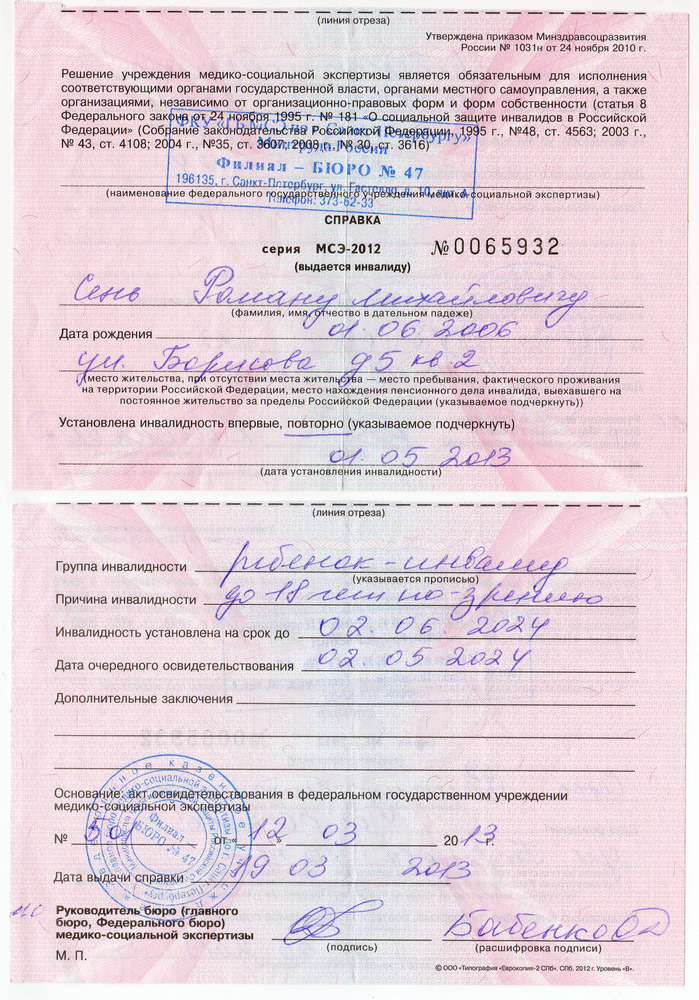 Приложение 2«Образец заполнения заявление о назначении пенсии по инвалидности»___________________________________________________________(наименование территориального органа Пенсионного фондаРоссийской Федерации)ЗАЯВЛЕНИЕО НАЗНАЧЕНИИ ПЕНСИИ (ПЕРЕВОДЕ С ОДНОЙ ПЕНСИИ НА ДРУГУЮ)    1. ___________________________________________________________________,                      (фамилия, имя, отчество (при наличии)страховой номер индивидуального лицевогосчета                _____________________________________________________,принадлежность кгражданству        _______________________________________________________,    проживающий(ая) в Российской Федерации:адрес места жительства ______________________________________________________________________________________________________________________________,адрес места пребывания ______________________________________________________________________________________________________________________________,адрес места фактического проживания _________________________________________________________________________________________________________________,номер телефона ______________________,пол (сделать отметку в соответствующем квадрате):  муж.  жен.    2.   Представитель   (законный  представитель  несовершеннолетнего  илинедееспособного   лица,   организация,   на  которую  возложено  исполнениеобязанностей опекуна или попечителя, доверенное лицо) (нужное подчеркнуть)__________________________________________________________________________,     (фамилия, имя, отчество (при наличии) представителя; наименование   организации, на которую возложено исполнение обязанностей опекуна или    попечителя и фамилия, имя, отчество (при наличии) ее представителя)адрес места жительства ______________________________________________________________________________________________________________________________,адрес места пребывания ______________________________________________________________________________________________________________________________,адрес места фактического проживания _________________________________________________________________________________________________________________,адрес места нахождения организации __________________________________________________________________________________________________________________,номер телефона ____________________________,    3.   Прошу   (сделать  отметку  (отметки)  в  соответствующем  квадрате(квадратах)):    В   составе   накопительной   пенсии  средства  пенсионных  накоплений,сформированные  за  счет  средств дополнительных страховых взносов, взносовработодателя,   взносов   на   софинансирование   формирования   пенсионныхнакоплений,   дохода   от   их   инвестирования,  средств  (части  средств)материнского    (семейного)    капитала,   направленных   на   формированиенакопительной  пенсии,  дохода  от  их  инвестирования  (сделать  отметку всоответствующем квадрате при наличии указанных средств):    4. Сообщаю, что (сделать отметки в соответствующих квадратах, заполнитьнужные пункты):    5. Я предупрежден:    а)  о  необходимости  извещать  территориальный орган Пенсионного фондаРоссийской   Федерации  о  наступлении  обстоятельств,  влекущих  за  собойизменение   размера  пенсии  или  прекращение,  приостановление,  продлениевыплаты  пенсии,  об  изменении  места  жительства,  не  позднее следующегорабочего  дня  после  наступления  соответствующих  обстоятельств  (часть 5статьи  26, части 1 - 3, 5 статьи 28 Федерального закона от 28 декабря 2013г.  N  400-ФЗ "О страховых пенсиях" (далее - Федеральный закон "О страховыхпенсиях"),  статья 24 Федерального закона от 15 декабря 2001 г. N 166-ФЗ "Огосударственном  пенсионном  обеспечении  в  Российской Федерации" (далее -Федеральный  закон  "О  государственном пенсионном обеспечении в РоссийскойФедерации"),  части  1 - 5 статьи 15 Федерального закона от 28 декабря 2013г.  N  424-ФЗ  "О  накопительной  пенсии"  (далее  -  Федеральный  закон "Онакопительной пенсии");    б)  о  необходимости  извещать  территориальный орган Пенсионного фондаРоссийской   Федерации   о  выезде  на  постоянное  жительство  за  пределытерритории  Российской Федерации путем подачи соответствующего заявления неранее  чем  за  один  месяц  до даты выезда (часть 1 статьи 27 Федеральногозакона   "О   страховых   пенсиях",   статья   24  Федерального  закона  "Огосударственном  пенсионном  обеспечении в Российской Федерации", статья 14Федерального закона "О накопительной пенсии");    в) о том, что размер взноса на софинансирование формирования пенсионныхнакоплений  лицам,  имеющим  право  на  страховую  пенсию в соответствии состатьей  8  Федерального  закона  "О  страховых  пенсиях" и обратившимся заустановлением  страховой  пенсии,  накопительной  пенсии либо иной пенсии всоответствии  с законодательством Российской Федерации, определяется исходяиз   суммы   дополнительных  страховых  взносов  на  накопительную  пенсию,уплаченной  застрахованным  лицом  за  истекший  календарный  год,  без  ееувеличения  в  четыре  раза  (пункт  2  статьи 13 Федерального закона от 30апреля 2008 г. N 56-ФЗ "О дополнительных страховых взносах на накопительнуюпенсию и государственной поддержке формирования пенсионных накоплений");    г)  о  необходимости  безотлагательно  извещать  территориальный  органПенсионного  фонда  Российской  Федерации  о  поступлении на работу и (или)выполнении  иной  деятельности,  в  период  осуществления которой я подлежуобязательному  пенсионному страхованию, о наступлении других обстоятельств,влекущих  изменение  размера  федеральной  социальной  доплаты к пенсии илипрекращение  ее  выплаты  (для пенсионеров, которым установлена федеральнаясоциальная  доплата  к  пенсии  в соответствии со статьей 12.1 Федеральногозакона от 17 июля 1999 г. N 178-ФЗ "О государственной социальной помощи");    д)  о  том,  что при получении посредством телефонной связи имеющейся враспоряжении территориального органа Пенсионного фонда Российской Федерацииинформации,  относящейся  к  моим  персональным данным, необходимо сообщитьработнику  территориального  органа  Пенсионного фонда Российской Федерациифамилию,  имя,  отчество  (при  наличии), данные документа, удостоверяющеголичность,  а  также  контрольную информацию, указанную мной в подпункте "п"пункта 4 настоящего заявления;    е) ________________________________________________________________.                                     (иное)    6. К заявлению прилагаю документы:    7.  Прошу  (сделать  отметки  в  соответствующих  квадратах при наличиитакого выбора гражданина):    8.  Достоверность  сведений,  указанных  в  заявлении, и ознакомление сположениями пункта 5 настоящего заявления подтверждаю.Приложение 3«Размер фиксированной выплаты к страховой пенсии по инвалидности»Приложение 4«Формула расчета страховой пенсии по инвалидности»Размер страховой пенсии по инвалидности определяется по формуле:где СПинв – это размер страховой пенсии по инвалидности;ИПК – индивидуальный пенсионный коэффициент;СПК – стоимость одного пенсионного коэффициента по состоянию на день, с которого назначается страховая пенсия по случаю потери кормильца. Приложение 5«Способы доставки пенсии»Наименование документа, удостоверяющего личностьСерия, номерДата выдачиКем выданДата рожденияМесто рожденияСрок действия документаНаименование документа, удостоверяющего личность представителяСерия, номерДата выдачиКем выданНаименование документа, подтверждающего полномочия представителяНаименование документа, подтверждающего полномочия представителяСерия, номерДата выдачиКем выданСрок действия полномочийназначить страховую пенсию по старости <1>;назначить страховую пенсию по инвалидности <2>;назначить страховую пенсию по случаю потери кормильца <3>;назначить долю страховой пенсии по старости;назначить накопительную пенсию. учесть,  не учитывать;назначить пенсию за выслугу лет по государственному пенсионному обеспечению;назначить пенсию по старости по государственному пенсионному обеспечению;назначить пенсию по инвалидности по государственному пенсионному обеспечению;назначить пенсию по случаю потери кормильца по государственному пенсионному обеспечению;назначить социальную пенсию по старости;назначить социальную пенсию по инвалидности;назначить социальную пенсию по случаю потери кормильца;назначить социальную пенсию детям, оба родителя которых неизвестныназначить пенсию, предусмотренную Законом Российской Федерации от 19 апреля 1991 г. N 1032-1 "О занятости населения в Российской Федерации";назначить пенсию по старости, предусмотренную Законом Российской Федерации от 15 мая 1991 г. N 1244-1 "О социальной защите граждан, подвергшихся воздействию радиации вследствие катастрофы на Чернобыльской АЭС";произвести перевод с _____________________________________,                                (вид пенсии)установленной в соответствии с ___________________________,                                  (законодательный акт)на пенсию _________________________________________________;           (вид пенсии, на которую осуществляется перевод)установить федеральную социальную доплату к пенсии (если общая сумма моего материального обеспечения не достигнет величины прожиточного минимума пенсионера в субъекте Российской Федерации);___________________________________________________________________(дополнительный выбор)а) не работаю,  работаю; не работаю,  работаю; не работаю,  работаю; не работаю,  работаю; не работаю,  работаю; не работаю,  работаю;б)на моем иждивении находятся _________________________________                                (указывается количество,                              в случае отсутствия делается                                     запись "нет")нетрудоспособных членов семьи;на моем иждивении находятся _________________________________                                (указывается количество,                              в случае отсутствия делается                                     запись "нет")нетрудоспособных членов семьи;на моем иждивении находятся _________________________________                                (указывается количество,                              в случае отсутствия делается                                     запись "нет")нетрудоспособных членов семьи;на моем иждивении находятся _________________________________                                (указывается количество,                              в случае отсутствия делается                                     запись "нет")нетрудоспособных членов семьи;на моем иждивении находятся _________________________________                                (указывается количество,                              в случае отсутствия делается                                     запись "нет")нетрудоспособных членов семьи;на моем иждивении находятся _________________________________                                (указывается количество,                              в случае отсутствия делается                                     запись "нет")нетрудоспособных членов семьи;в)сведения о детях (указывается в случае обращения за страховой пенсией по старости, страховой пенсией по инвалидности, накопительной пенсией):сведения о детях (указывается в случае обращения за страховой пенсией по старости, страховой пенсией по инвалидности, накопительной пенсией):сведения о детях (указывается в случае обращения за страховой пенсией по старости, страховой пенсией по инвалидности, накопительной пенсией):сведения о детях (указывается в случае обращения за страховой пенсией по старости, страховой пенсией по инвалидности, накопительной пенсией):сведения о детях (указывается в случае обращения за страховой пенсией по старости, страховой пенсией по инвалидности, накопительной пенсией):сведения о детях (указывается в случае обращения за страховой пенсией по старости, страховой пенсией по инвалидности, накопительной пенсией):Фамилия, имя, отчество (при наличии) в соответствии со свидетельством о рожденииДата рожденияСтраховой номер индивидуального лицевого счетаВ отношении данного ребенка <*>В отношении данного ребенка <*>Фамилия, имя, отчество (при наличии) в соответствии со свидетельством о рожденииДата рожденияСтраховой номер индивидуального лицевого счетародительских прав был лишен/не был лишенусыновление было отменено/не было отменено--------------------------------<*> указывается в случае обращения за страховой пенсией по старости женщины (родителя) из числа лиц, предусмотренных пунктами 1 - 2 части 1 статьи 32 Федерального закона "О страховых пенсиях";--------------------------------<*> указывается в случае обращения за страховой пенсией по старости женщины (родителя) из числа лиц, предусмотренных пунктами 1 - 2 части 1 статьи 32 Федерального закона "О страховых пенсиях";--------------------------------<*> указывается в случае обращения за страховой пенсией по старости женщины (родителя) из числа лиц, предусмотренных пунктами 1 - 2 части 1 статьи 32 Федерального закона "О страховых пенсиях";--------------------------------<*> указывается в случае обращения за страховой пенсией по старости женщины (родителя) из числа лиц, предусмотренных пунктами 1 - 2 части 1 статьи 32 Федерального закона "О страховых пенсиях";--------------------------------<*> указывается в случае обращения за страховой пенсией по старости женщины (родителя) из числа лиц, предусмотренных пунктами 1 - 2 части 1 статьи 32 Федерального закона "О страховых пенсиях";--------------------------------<*> указывается в случае обращения за страховой пенсией по старости женщины (родителя) из числа лиц, предусмотренных пунктами 1 - 2 части 1 статьи 32 Федерального закона "О страховых пенсиях";г)проходил военную службу по призыву (указывается в случае обращения за страховой пенсией по старости, страховой пенсией по инвалидности, накопительной пенсией)в период с ______________ по _______________;проходил военную службу по призыву (указывается в случае обращения за страховой пенсией по старости, страховой пенсией по инвалидности, накопительной пенсией)в период с ______________ по _______________;проходил военную службу по призыву (указывается в случае обращения за страховой пенсией по старости, страховой пенсией по инвалидности, накопительной пенсией)в период с ______________ по _______________;проходил военную службу по призыву (указывается в случае обращения за страховой пенсией по старости, страховой пенсией по инвалидности, накопительной пенсией)в период с ______________ по _______________;проходил военную службу по призыву (указывается в случае обращения за страховой пенсией по старости, страховой пенсией по инвалидности, накопительной пенсией)в период с ______________ по _______________;проходил военную службу по призыву (указывается в случае обращения за страховой пенсией по старости, страховой пенсией по инвалидности, накопительной пенсией)в период с ______________ по _______________;д)проходил(а) военную службу, другую приравненную к ней службу, предусмотренную Законом Российской Федерации от 12 февраля 1993 г. N 4468-1 "О пенсионном обеспечении лиц, проходивших военную службу, службу в органах внутренних дел, Государственной противопожарной службе, органах по контролю за оборотом наркотических средств и психотропных веществ, учреждениях и органах уголовно-исполнительной системы, войсках национальной гвардии Российской Федерации, и их семей" (далее - Закон Российской Федерации "О пенсионном обеспечении лиц, проходивших военную службу, службу в органах внутренних дел, Государственной противопожарной службе, органах по контролю за оборотом наркотических средств и психотропных веществ, учреждениях и органах уголовно-исполнительной системы, войсках национальной гвардии Российской Федерации, и их семей") (за исключением военной службы по призыву) (указывается в случае обращения за страховой пенсией по старости, страховой пенсией по инвалидности, накопительной пенсией)в периоды с _________ по __________, с _________ по __________;проходил(а) военную службу, другую приравненную к ней службу, предусмотренную Законом Российской Федерации от 12 февраля 1993 г. N 4468-1 "О пенсионном обеспечении лиц, проходивших военную службу, службу в органах внутренних дел, Государственной противопожарной службе, органах по контролю за оборотом наркотических средств и психотропных веществ, учреждениях и органах уголовно-исполнительной системы, войсках национальной гвардии Российской Федерации, и их семей" (далее - Закон Российской Федерации "О пенсионном обеспечении лиц, проходивших военную службу, службу в органах внутренних дел, Государственной противопожарной службе, органах по контролю за оборотом наркотических средств и психотропных веществ, учреждениях и органах уголовно-исполнительной системы, войсках национальной гвардии Российской Федерации, и их семей") (за исключением военной службы по призыву) (указывается в случае обращения за страховой пенсией по старости, страховой пенсией по инвалидности, накопительной пенсией)в периоды с _________ по __________, с _________ по __________;проходил(а) военную службу, другую приравненную к ней службу, предусмотренную Законом Российской Федерации от 12 февраля 1993 г. N 4468-1 "О пенсионном обеспечении лиц, проходивших военную службу, службу в органах внутренних дел, Государственной противопожарной службе, органах по контролю за оборотом наркотических средств и психотропных веществ, учреждениях и органах уголовно-исполнительной системы, войсках национальной гвардии Российской Федерации, и их семей" (далее - Закон Российской Федерации "О пенсионном обеспечении лиц, проходивших военную службу, службу в органах внутренних дел, Государственной противопожарной службе, органах по контролю за оборотом наркотических средств и психотропных веществ, учреждениях и органах уголовно-исполнительной системы, войсках национальной гвардии Российской Федерации, и их семей") (за исключением военной службы по призыву) (указывается в случае обращения за страховой пенсией по старости, страховой пенсией по инвалидности, накопительной пенсией)в периоды с _________ по __________, с _________ по __________;проходил(а) военную службу, другую приравненную к ней службу, предусмотренную Законом Российской Федерации от 12 февраля 1993 г. N 4468-1 "О пенсионном обеспечении лиц, проходивших военную службу, службу в органах внутренних дел, Государственной противопожарной службе, органах по контролю за оборотом наркотических средств и психотропных веществ, учреждениях и органах уголовно-исполнительной системы, войсках национальной гвардии Российской Федерации, и их семей" (далее - Закон Российской Федерации "О пенсионном обеспечении лиц, проходивших военную службу, службу в органах внутренних дел, Государственной противопожарной службе, органах по контролю за оборотом наркотических средств и психотропных веществ, учреждениях и органах уголовно-исполнительной системы, войсках национальной гвардии Российской Федерации, и их семей") (за исключением военной службы по призыву) (указывается в случае обращения за страховой пенсией по старости, страховой пенсией по инвалидности, накопительной пенсией)в периоды с _________ по __________, с _________ по __________;проходил(а) военную службу, другую приравненную к ней службу, предусмотренную Законом Российской Федерации от 12 февраля 1993 г. N 4468-1 "О пенсионном обеспечении лиц, проходивших военную службу, службу в органах внутренних дел, Государственной противопожарной службе, органах по контролю за оборотом наркотических средств и психотропных веществ, учреждениях и органах уголовно-исполнительной системы, войсках национальной гвардии Российской Федерации, и их семей" (далее - Закон Российской Федерации "О пенсионном обеспечении лиц, проходивших военную службу, службу в органах внутренних дел, Государственной противопожарной службе, органах по контролю за оборотом наркотических средств и психотропных веществ, учреждениях и органах уголовно-исполнительной системы, войсках национальной гвардии Российской Федерации, и их семей") (за исключением военной службы по призыву) (указывается в случае обращения за страховой пенсией по старости, страховой пенсией по инвалидности, накопительной пенсией)в периоды с _________ по __________, с _________ по __________;проходил(а) военную службу, другую приравненную к ней службу, предусмотренную Законом Российской Федерации от 12 февраля 1993 г. N 4468-1 "О пенсионном обеспечении лиц, проходивших военную службу, службу в органах внутренних дел, Государственной противопожарной службе, органах по контролю за оборотом наркотических средств и психотропных веществ, учреждениях и органах уголовно-исполнительной системы, войсках национальной гвардии Российской Федерации, и их семей" (далее - Закон Российской Федерации "О пенсионном обеспечении лиц, проходивших военную службу, службу в органах внутренних дел, Государственной противопожарной службе, органах по контролю за оборотом наркотических средств и психотропных веществ, учреждениях и органах уголовно-исполнительной системы, войсках национальной гвардии Российской Федерации, и их семей") (за исключением военной службы по призыву) (указывается в случае обращения за страховой пенсией по старости, страховой пенсией по инвалидности, накопительной пенсией)в периоды с _________ по __________, с _________ по __________;е)осуществлял(а) уход за инвалидом I группы, ребенком-инвалидом в возрасте до 18 лет или за лицом, достигшим возраста 80 лет (указывается в случае обращения за страховой пенсией по старости, страховой пенсией по инвалидности, накопительной пенсией)осуществлял(а) уход за инвалидом I группы, ребенком-инвалидом в возрасте до 18 лет или за лицом, достигшим возраста 80 лет (указывается в случае обращения за страховой пенсией по старости, страховой пенсией по инвалидности, накопительной пенсией)осуществлял(а) уход за инвалидом I группы, ребенком-инвалидом в возрасте до 18 лет или за лицом, достигшим возраста 80 лет (указывается в случае обращения за страховой пенсией по старости, страховой пенсией по инвалидности, накопительной пенсией)осуществлял(а) уход за инвалидом I группы, ребенком-инвалидом в возрасте до 18 лет или за лицом, достигшим возраста 80 лет (указывается в случае обращения за страховой пенсией по старости, страховой пенсией по инвалидности, накопительной пенсией)осуществлял(а) уход за инвалидом I группы, ребенком-инвалидом в возрасте до 18 лет или за лицом, достигшим возраста 80 лет (указывается в случае обращения за страховой пенсией по старости, страховой пенсией по инвалидности, накопительной пенсией)осуществлял(а) уход за инвалидом I группы, ребенком-инвалидом в возрасте до 18 лет или за лицом, достигшим возраста 80 лет (указывается в случае обращения за страховой пенсией по старости, страховой пенсией по инвалидности, накопительной пенсией)Фамилия, имя, отчество (при наличии)Фамилия, имя, отчество (при наличии)Страховой номер индивидуального лицевого счетаВ периодВ периодФамилия, имя, отчество (при наличии)Фамилия, имя, отчество (при наличии)Страховой номер индивидуального лицевого счетаспож)получателем пенсии в соответствии с законодательством иностранного государства: не являюсь,  являюсь __________________________;                            (название государства)получателем пенсии в соответствии с законодательством иностранного государства: не являюсь,  являюсь __________________________;                            (название государства)(делается отметка в случае обращения за страховой пенсией по случаю потери кормильца): умерший кормилец не являлся,  умерший кормилец являлся__________________________________,(название государства) сведений не имею;(делается отметка в случае обращения за страховой пенсией по случаю потери кормильца): умерший кормилец не являлся,  умерший кормилец являлся__________________________________,(название государства) сведений не имею;з)получателем пенсии в соответствии с Законом Российской Федерации "О пенсионном обеспечении лиц, проходивших военную службу, службу в органах внутренних дел, Государственной противопожарной службе, органах по контролю за оборотом наркотических средств и психотропных веществ, учреждениях и органах уголовно-исполнительной системы, войсках национальной гвардии Российской Федерации, и их семей": не являюсь,  являюсь _______________________________,                                (вид пенсии, орган,                             осуществлявший пенсионное                                   обеспечение) являлся ______________________________________________;           (орган, осуществлявший пенсионное обеспечение)(делается отметка в случае обращения за страховой пенсией по случаю потери кормильца): умерший кормилец не являлся,  умерший кормилец являлся                             _______________________________,                                  (орган, осуществлявший                                  пенсионное обеспечение) сведений не имею;получателем пенсии в соответствии с Законом Российской Федерации "О пенсионном обеспечении лиц, проходивших военную службу, службу в органах внутренних дел, Государственной противопожарной службе, органах по контролю за оборотом наркотических средств и психотропных веществ, учреждениях и органах уголовно-исполнительной системы, войсках национальной гвардии Российской Федерации, и их семей": не являюсь,  являюсь _______________________________,                                (вид пенсии, орган,                             осуществлявший пенсионное                                   обеспечение) являлся ______________________________________________;           (орган, осуществлявший пенсионное обеспечение)(делается отметка в случае обращения за страховой пенсией по случаю потери кормильца): умерший кормилец не являлся,  умерший кормилец являлся                             _______________________________,                                  (орган, осуществлявший                                  пенсионное обеспечение) сведений не имею;и)получателем иной пенсии, предусмотренной Законом Российской Федерации "О пенсионном обеспечении лиц, проходивших военную службу, службу в органах внутренних дел, Государственной противопожарной службе, органах по контролю за оборотом наркотических средств и психотропных веществ, учреждениях и органах уголовно-исполнительной системы, войсках национальной гвардии Российской Федерации, и их семей" кроме пенсии по случаю потери кормильца, назначенной в соответствии с указанным Законом (делается отметка в случае обращения за пенсией лица, получающего пенсию по случаю потери кормильца в соответствии с Законом Российской Федерации "О пенсионном обеспечении лиц, проходивших военную службу, службу в органах внутренних дел, Государственной противопожарной службе, органах по контролю за оборотом наркотических средств и психотропных веществ, учреждениях и органах уголовно-исполнительной системы, войсках национальной гвардии Российской Федерации, и их семей"): не являюсь,  являюсь.получателем иной пенсии, предусмотренной Законом Российской Федерации "О пенсионном обеспечении лиц, проходивших военную службу, службу в органах внутренних дел, Государственной противопожарной службе, органах по контролю за оборотом наркотических средств и психотропных веществ, учреждениях и органах уголовно-исполнительной системы, войсках национальной гвардии Российской Федерации, и их семей" кроме пенсии по случаю потери кормильца, назначенной в соответствии с указанным Законом (делается отметка в случае обращения за пенсией лица, получающего пенсию по случаю потери кормильца в соответствии с Законом Российской Федерации "О пенсионном обеспечении лиц, проходивших военную службу, службу в органах внутренних дел, Государственной противопожарной службе, органах по контролю за оборотом наркотических средств и психотропных веществ, учреждениях и органах уголовно-исполнительной системы, войсках национальной гвардии Российской Федерации, и их семей"): не являюсь,  являюсь.к)получателем ежемесячного пожизненного содержания (ежемесячного возмещения) в соответствии с Законом Российской Федерации от 26 июня 1992 г. N 3132-1 "О статусе судей в Российской Федерации": не являюсь,  являюсь,  являлся;(делается отметка в случае обращения за страховой пенсией по случаю потери кормильца): умерший кормилец не являлся,  умерший кормилец являлся, сведений не имею;получателем ежемесячного пожизненного содержания (ежемесячного возмещения) в соответствии с Законом Российской Федерации от 26 июня 1992 г. N 3132-1 "О статусе судей в Российской Федерации": не являюсь,  являюсь,  являлся;(делается отметка в случае обращения за страховой пенсией по случаю потери кормильца): умерший кормилец не являлся,  умерший кормилец являлся, сведений не имею;л)в новый брак (делается отметка в случае обращения супруга умершего кормильца за страховой пенсией по случаю потери кормильца; вдовы военнослужащего, погибшего в период прохождения военной службы по призыву вследствие военной травмы, за пенсией по случаю потери кормильца по государственному пенсионному обеспечению; гражданина, получающего пенсию по случаю потери кормильца за супруга, предусмотренную статьей 30 Закона Российской Федерации "О пенсионном обеспечении лиц, проходивших военную службу, службу в органах внутренних дел, Государственной противопожарной службе, органах по контролю за оборотом наркотических средств и психотропных веществ, учреждениях и органах уголовно-исполнительной системы, войсках национальной гвардии Российской Федерации, и их семей", за пенсией): не вступал(а),  вступал(а);в новый брак (делается отметка в случае обращения супруга умершего кормильца за страховой пенсией по случаю потери кормильца; вдовы военнослужащего, погибшего в период прохождения военной службы по призыву вследствие военной травмы, за пенсией по случаю потери кормильца по государственному пенсионному обеспечению; гражданина, получающего пенсию по случаю потери кормильца за супруга, предусмотренную статьей 30 Закона Российской Федерации "О пенсионном обеспечении лиц, проходивших военную службу, службу в органах внутренних дел, Государственной противопожарной службе, органах по контролю за оборотом наркотических средств и психотропных веществ, учреждениях и органах уголовно-исполнительной системы, войсках национальной гвардии Российской Федерации, и их семей", за пенсией): не вступал(а),  вступал(а);м)одновременно с постоянным местом жительства на территории Российской Федерации постоянное место жительства на территории иностранного государства (делается отметка в случае обращения за социальной пенсией): не имею,  имею;одновременно с постоянным местом жительства на территории Российской Федерации постоянное место жительства на территории иностранного государства (делается отметка в случае обращения за социальной пенсией): не имею,  имею;н) согласен на перерасчет размера пенсии в сторону увеличения в связи с установлением I группы инвалидности, достижением возраста 80 лет при наступлении впоследствии указанных обстоятельств (делается отметка в случае обращения гражданина из числа космонавтов за пенсией за выслугу лет по государственному пенсионному обеспечению либо пенсией по инвалидности по государственному пенсионному обеспечению); согласен на перерасчет размера пенсии в сторону увеличения в связи с установлением I группы инвалидности, достижением возраста 80 лет при наступлении впоследствии указанных обстоятельств (делается отметка в случае обращения гражданина из числа космонавтов за пенсией за выслугу лет по государственному пенсионному обеспечению либо пенсией по инвалидности по государственному пенсионному обеспечению);о)государственные должности Российской Федерации, на постоянной основе государственные должности субъектов Российской Федерации, на постоянной основе муниципальные должности, должности государственной гражданской службы Российской Федерации, должности муниципальной службы:(делается отметка в случае обращения за страховой пенсией по старости, накопительной пенсией): не замещаю,  замещаю,  замещал;(делается отметка в случае обращения за страховой пенсией по случаю потери кормильца): умерший кормилец не замещал,  умерший кормилец замещал, сведений не имею;государственные должности Российской Федерации, на постоянной основе государственные должности субъектов Российской Федерации, на постоянной основе муниципальные должности, должности государственной гражданской службы Российской Федерации, должности муниципальной службы:(делается отметка в случае обращения за страховой пенсией по старости, накопительной пенсией): не замещаю,  замещаю,  замещал;(делается отметка в случае обращения за страховой пенсией по случаю потери кормильца): умерший кормилец не замещал,  умерший кормилец замещал, сведений не имею;п)с принятием решения о назначении пенсии по имеющимся в распоряжении территориального органа Пенсионного фонда Российской Федерации сведениям индивидуального (персонифицированного) учета без представления дополнительных документов о стаже и заработке (делается отметка в случае обращения за страховой пенсией, накопительной пенсией):с принятием решения о назначении пенсии по имеющимся в распоряжении территориального органа Пенсионного фонда Российской Федерации сведениям индивидуального (персонифицированного) учета без представления дополнительных документов о стаже и заработке (делается отметка в случае обращения за страховой пенсией, накопительной пенсией): согласен,  не согласен; согласен,  не согласен;р)для идентификации личности гражданина при обращении в территориальный орган Пенсионного фонда Российской Федерации посредством телефонной связи за имеющейся в распоряжении территориального органа Пенсионного фонда Российской Федерации информацией, относящейся к его персональным данным, использовать контрольную информацию <4> (заполняется один из предложенных вариантов в случае намерения заявителя получать указанную информацию посредством телефонной связи): вариант 1: ответ на секретный вопрос <*> (сделать отметку в нужном квадрате при выборе указанного варианта):для идентификации личности гражданина при обращении в территориальный орган Пенсионного фонда Российской Федерации посредством телефонной связи за имеющейся в распоряжении территориального органа Пенсионного фонда Российской Федерации информацией, относящейся к его персональным данным, использовать контрольную информацию <4> (заполняется один из предложенных вариантов в случае намерения заявителя получать указанную информацию посредством телефонной связи): вариант 1: ответ на секретный вопрос <*> (сделать отметку в нужном квадрате при выборе указанного варианта): девичья фамилия матери, кличка домашнего питомца, номер школы, которую Вы закончили, любимое блюдо, Ваш любимый писатель________________________________________________________,(указать ответ на секретный вопрос) вариант 2: секретный код <*> ___________________________.                                  (указать код, состоящий                                   из букв и (или) цифр)________________________________________________________,(указать ответ на секретный вопрос) вариант 2: секретный код <*> ___________________________.                                  (указать код, состоящий                                   из букв и (или) цифр)N п/пНаименование документаа)направить уведомление, подтверждающее факт и дату приема территориальным органом Пенсионного фонда Российской Федерации настоящего заявления и представленных мною документов, на адрес электронной почты________________________________________________________________.(адрес электронной почты гражданина (его представителя) (нужное подчеркнуть)б)осуществлять информирование о ходе предоставления государственнойуслуги путем передачи текстовых сообщений (сделать отметку в соответствующем квадрате, указать нужное): на адрес электронной почты________________________________________________________________,(адрес электронной почты гражданина (его представителя) (нужное подчеркнуть) на абонентский номер устройства подвижной радиотелефонной связи________________________________________________________________,(абонентский номер гражданина (его представителя) (нужное подчеркнуть).Дата заполнения заявленияПодпись гражданина (его представителя)Расшифровка подписи (инициалы, фамилия)Категория получателей пенсииКатегория получателей пенсииИнвалиды I группыБез иждивенцев  - 11372 рубля 50 копеек  в месяцС 1 иждивенцем – 13267 рублей 92 копейки в месяцС 2 иждивенцами – 15163 рубля 34 копейки в месяцС 3 иждивенцами – 17058 рублей 76 копеек в месяцИнвалиды II группыБез иждивенцев – 5686 рублей 25 копеек в  месяцС 1 иждивенцем – 7581 рубль 67 копеек  в месяцС 2 иждивенцами - 9477 рублей 09 копеек в месяцС 3 иждивенцами -  11372 рубля 51 копейка в месяцИнвалиды III группыБез иждивенцев - 2843 рубля 13 копеек в месяцС 1 иждивенцем  - 4738 рублей 55 копеек в месяцС 2 иждивенцами - 6633 рубля 97 копеек в месяцС 3 иждивенцами -  8529 рублей 39 копеек в месяцГраждане, проживающие в районах Крайнего Севера и приравненных к ним местностях  Фиксированная  выплата к страховой  пенсии по инвалидности и повышения к ней увеличиваются на соответствующий районный коэффициентИнвалиды I группы, проработавшие не менее календарных 15 лет в районах Крайнего Севера, имеющие страховой стаж не менее 25 лет у мужчин или не менее 20 лет у женщин инвалидностиБез иждивенцев - 17058 рублей 76 копеек в месяцС 1 иждивенцем - 19901 рубль 89 копеек в месяцС 2 иждивенцами - 22745 рублей 02 копейки в месяцС 3 иждивенцами - 25588 рублей 15 копеек в месяц(независимо от места жительства)Инвалиды II группы, проработавшие не менее 15 календарных лет в районах Крайнего Севера, имеющие страховой стаж не менее 25 лет у мужчин или не менее 20 лет у женщинБез иждивенцев - 8529 рублей 38 копеек в месяцС 1 иждивенцем – 11372 рубля 51 копейка в месяцС 2 иждивенцами - 14215 рублей 64 копейки в месяцС 3 иждивенцами - 17058 рублей 77 копеек в месяц(независимо от места жительства)Инвалиды III группы, проработавшие не менее 15 календарных лет в районах Крайнего Севера, имеющие страховой стаж не менее 25 лет у мужчин или не менее 20 лет у женщинБез иждивенцев - 4264 рубля 70 копеек в месяцС 1 иждивенцем - 7107 рублей 83 копейки в месяцС 2 иждивенцами - 9950 рублей 96 копеек в месяцС 3 иждивенцами - 12794 рубля 09 копеек в месяц(независимо от места жительства)Инвалиды I группы, проработавшие не менее 20 календарных  лет в местностях, приравненных к районам Крайнего Севера, имеющие страховой стаж не менее 25 лет у мужчин или не менее 20 лет у женщинБез иждивенцев - 14784 рубля 26 копеек в месяцС 1 иждивенцем - 17248 рублей 31 копейка в месяцС 2 иждивенцами - 19712 рублей 35 копеек в месяцС 3 иждивенцами - 22176 рублей 40 копеек в месяц(независимо от места жительства)Инвалиды II группы, проработавшие не менее 20 лет в местностях, приравненных к районам Крайнего Севера, имеющие страховой стаж не менее 25 лет у мужчин или не менее 20 лет у женщинБез иждивенцев - 7392 рубля 13 копеек в месяцС 1 иждивенцем - 9856 рублей 18 копеек в месяцС 2 иждивенцами - 12320 рублей 22 копейки в месяцС 3 иждивенцами - 14784 рубля 27 копеек в месяц(независимо от места жительства)Инвалиды III группы, проработавшие не менее 20 лет в местностях, приравненных к районам Крайнего Севера, имеющие страховой стаж не менее 25 лет у мужчин или не менее 20 лет у женщинБез иждивенцев - 3696 рублей 07 копеек в месяцС 1 иждивенцем - 6160 рублей 12 копеек в месяцС 2 иждивенцами - 8624 рубля 16 копеек в месяцС 3 иждивенцами - 11088 рублей 21 копейка в месяц(независимо от места жительства)